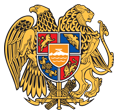 ՀԱՅԱՍՏԱՆԻ ՀԱՆՐԱՊԵՏՈՒԹՅԱՆ ԱՐԱԳԱԾՈՏՆԻ ՄԱՐԶԹԱԼԻՆ ՀԱՄԱՅՆՔՀայաստանի Հանրապետության Արագածոտնի մարզի  Թալինի համայնքապետարան, Գայի -1. Հեռ. 02492 25-46  Էլ.փոստ  taliniqaxaqapetaran@list.ruԱՐՁԱՆԱԳՐՈւԹՅՈւՆ N 4« 18 »  նոյեմբերի   2022 թվականԹԱԼԻՆ ՀԱՄԱՅՆՔԻ ԱՎԱԳԱՆՈՒ ԱՐՏԱՀԵՐԹ ՆԻՍՏԻԹալին համայնքի ավագանու արտահերթ նիստին ավագանու 27 անդամներից  ներկա էին 23-ը՝ Տավրոս Սափեյանը, Արման Կարապետյանը, Սարգիս Գրիգորյանը, Մանուշակ Շատոյանը, Գեղամ Ղազարյանը, Սերգե Մկրտչյանը, Մհեր Մարգարյանը, Ավետիս Մինասյանը, Էմին Մկրտչյանը, Արմեն Ծառուկյանը, Նելլի Մարգարյանը, Արթուր Նազարյանը, Արուսիկ Վարդանյանը, Ալմաստ Սարգսյանը, Արմեն Գրիգորյանը, Կարեն Գրիգորյանը, Վահե Եղիազարյանը, Գևորգ Սահակյանը, Մնացական Մնացականյանը, Դավիթ Մանուկյանը, Ալբերտ Հարոյանը, Սարգիս Մուրադյանը և Ղուկաս Հակոբյանը։Բացակա էին ավագանու անդամներ`Բաբկեն Պողոսյանը, Ալվարդ Գասպարյանը, Գագիկ Ավետիսյանը և  Սանդուխտ Ավետիսյանը։Նիստը վարում էր համայնքի ղեկավար Տավրոս Սափեյանը։Նիստն արձանագրում էր աշխատակազմի քարտուղար Ավետիք Ավետիսյանը։Համայնքի ղեկավարը մինչ օրակարգին անցնելը, հանդես եկավ հայտարարությամբ առ այն, որ «Քաղաքացիական պայմանագիր» խմբակցության ղեկավար է ընտրվել Սերգե Մկրտչյանը, քարտուղար Արուսիկ Վարդանյանը, «Արդար Հայաստան» խմբակցության ղեկավար է ընտրվել Մնացական Մնացականյանը, քարտուղար Վահե Եղիազարյանը, «ՀՅԴ» խմբացկության ղեկավար է ընտրվել Սարգիս Մուրադյանը, քարտուղար Ղուկաս Հակոբյանը, «Ապրելու երկիր» խմբակցության ղեկավար է ընտրվել Դավիթ Մանուկյանը, քարտուղար Գագիկ Ավետիսյանը, իսկ «Կայունություն» կուսակցությունը դեռևս համայնքի ղեկավարին չի ներկայացրել խմբակցության կանոնադրությունը, անվանումը, կազմը, ղեկավարի ու քարտուղարի անունները և ազգանունները։Լսեցին  1. -  ՀՀ Արագածոտնի մարզի Թալին համայնքի  ավագանու 2022թ. նոյեմբերի 18-ի արտահերթ նիստի օրակարգը հաստատելու մասին։(Զեկուցող՝ Տ.Սափեյան)  Զեկուցողը ներկայացրեց նիստի օրակարգը, դիմեց ավագանու անդամներին, որպեսզի պահպանեն ավագանու կանոնակարգով սահմանված կանոնները, կապված նիստի ընթացքում հարց ու պատասխանի, ելույթ ունենալու հետ և հարց տալու համար ձայնը տվեց ավագանու անդամ Մ.Մնացականյանին։ Ավագանու անդամը հարց բարձրացրեց ՀՈԱԿ-ների լուծարման և նոր ՀՈԱԿ-ներ բացման նպատակահարմարության և տրամաբանության հետ կապված, նշեց որ ավագանու կանոնակարգում փոփոխություններ կատարելու կարիք կա, եթե հարմար եք գտնում ներառեն օրակարգում և քննարկեն, որպեսզի հետագայում հանձնաժողովների քանակի և կազմի հետ կապված հարցերին նորից չանրադառնան։ Ավագանու անդամ Մ.Մնացականյանի հարցերին և դիտարկումներին պատասխանեց համայնքի ղեկավարը, նշելով որ մինչև ավագանու նիստին հարցը ներկայացնելը, այն համակողմանի քննարկվում է խմբակցությունում, իսկ հանձնաժողովների քանակի և կազմի հետ կապված, հաշվի առնելով Ձեր առաջարկությունները կատարվել է ավագանու կանոնակարգում փոփոխություններ, և նիստի օրակարգը ներկայացված տեսքով դրեց քվեարկության։Որոշեցին – N 21-Ա  Ղեկավարվելով  << Տեղական ինքնակառավարման  մասին>> ՀՀ օրենքի 14-րդ հոդվածի  6-րդ կետի պահանջներով,                                                                                                                  Թալին համայնքի ավագանին որոշում է՝Հաստատել  Թալին համայնքի ավագանու 2022թ.-ի նոյեմբերի 18-ի արտահերթ նիստի  օրակարգը՝1.ՀՀ Արագածոտնի մարզի Թալին համայնքի համայնքային ոչ առևտրային կազմակերպությունների (ՀՈԱԿ-ների) կանոնադրությունները նոր խմբագրությամբ հաստատելու մասին:(Զեկուցող՝ Ս.Մկրտչյան)                                                                                                                                         2. ՀՀ Արագածոտնի մարզի Թալին համայնքի ՙՙՙՙ <<Թալինի համայնքային կենտրոնական գրադարան>>  ՀՈԱԿ ստեղծելու և կանոնադրությունը հաստատելու մասին.(Զեկուցող՝ Ս.Մկրտչյան)3.   ՀՀ Արագածոտնի մարզի Թալին համայնքի <<Թալինի համայնքային մարզական կենտրոն>>  ՀՈԱԿ ստեղծելու և կանոնադրությունը հաստատելու մասին.(Զեկուցող՝ Ս.Մկրտչյան)4. ՀՀ Արագածոտնի մարզի Թալին համայնքի <<Թալինի համայնքային մշակույթային  կենտրոն>>  ՀՈԱԿ ստեղծելու և կանոնադրությունը հաստատելու մասին.(Զեկուցող՝ Ս.Մկրտչյան)5. ՀՀ Արագածոտնի մարզի Թալին համայնքի <<Դաշտադեմի մանկապարտեզ>>  ՀՈԱԿ ստեղծելու և կանոնադրությունը հաստատելու մասին.(Զեկուցող՝ Ս.Մկրտչյան)6. ՀՀ Արագածոտնի մարզի Թալին համայնքի <<Ակունքի մանկապարտեզ>>  ՀՈԱԿ ստեղծելու և կանոնադրությունը հաստատելու մասին.(Զեկուցող՝ Ս.Մկրտչյան)7. ՀՀ Արագածոտնի մարզի Թալին համայնքի << Շղարշիկի մանկապարտեզ>>  ՀՈԱԿ ստեղծելու և կանոնադրությունը հաստատելու մասին.(Զեկուցող՝ Ս.Մկրտչյան)8. ՀՀ Արագածոտնի մարզի Թալին համայնքի <<Եղնիկի մանկապարտեզ>>  ՀՈԱԿ ստեղծելու և կանոնադրությունը հաստատելու մասին.(Զեկուցող՝ Ս.Մկրտչյան)9. ՀՀ Արագածոտնի մարզի Թալին համայնքի ՀՈԱԿ-ների կառուցվածքը, աշխատակիցների թվաքանակը, հաստիքացուցակը և պաշտոնային դրույքաչափերը հաստատելու մասին: (Զեկուցող՝ Ս.Մկրտչյան)10. Թալին համայնքի ավագանու կանոնակարգում փոփոխություններ կատարելու մասին.(Զեկուցող՝ Ս.Մկրտչյան)11.  Թալին համայնքի ավագանու մշտական գործող հանձնաժողովների ձևավորման և հանձնաժողովների կազմը հաստատելու մասին.(Զեկուցող՝ Ս.Մկրտչյան)12. Թալին համայնքի 2022թ.-ի տարեկան բյուջեյում փոփոխություններ կատարելու մասին.(Զեկուցող՝ Ս.Մկրտչյան)13. ՀՀ պետական բյուջեից նպատակային հատկացումներ (սուբվենցիաներ) ստանալու 2023 թվականի ծրագրային հայտերը հաստատելու մասին.(Զեկուցող՝ Ս.Մկրտչյան)14 ՀՀ Արագածոտնի մարզի Թալին համայնքի միկրոռեգիոնալ մակարդակի տարածական Պլանավորման փաստաթղթերի նախագծերը հաստատելու մասին.(Զեկուցող՝ Ս.Մկրտչյան)15. Տարածքը անհատույց օգտագործման տրամադրելու մասին.(Զեկուցող՝ Ս.Մկրտչյան)16. Թալին համայնքի ղեկավարի 1-ին տեղակալ նշանակելու մասին.(Զեկուցող՝ Տ.Սափեյան)17. Թալին համայնքի ղեկավարի տեղակալ նշանակելու մասին.(Զեկուցող՝ Տ.Սափեյան)18. Թալին համայնքի ղեկավարի տեղակալ նշանակելու մասին.(Զեկուցող՝ Տ.Սափեյան)19. Թալին համայնքի  2023-2025թթ. միջնաժամկետ ծախսերի ծրագիրը հաստատելու մասին:(Զեկուցող՝ Ս.Մկրտչյան)20. ՀՀ Արագածոտնի մարզի Թաթուլ համայնքի 09.08.2021թ. N 18 ավագանու որոշումը ուժը կորցրած ճանաչելու և 10.12.2021թ. տրանսպորտային միջոցի վարձակալության պայմանագիրը լուծարելու մասին:(Զեկուցող՝ Ս.Մկրտչյան)Կողմ-16                                            Դեմ-0                                         Ձեռնպահ-61.Տ. Սափեյան                                                                                                       1.Վ.Եղիազարյան2.Ա.Կարապետյան                                                                                               2.Կ.Գրիգորյան3.Ս. Գրիգորյան                                                                                                    3.Ա.Գրիգորյան4.Մ.Շատոյան                                                                                                        4.Դ.Մանուկյան5.Գ.Ղազարյան                                                                                                      5.Ղ.Հակոբյան6.Ս.Մկրտչյան                                                                                                       6.Գ,Սահակյան7.Մ.Մարգարյան8.Ա.Մինասյան9.Է.Մկրտչյան10.Ա.Ծառուկյան 11.Ն.Մարգարյան 12.Ա.Նազարյան13.Ա.Վարդանյան 14.Ա.Սարգսյան 15.Մ.Մնացականյան16.Ս.Մուրադյան«Կայունություն» կուսակցության ավագանու անդամ Ալբերտ Հարոյանը քվեարկությանը չմասնակցեց։Լսեցին 2. - ՀՀ Արագածոտնի մարզի «Թալին համայնքի համայնքային ոչ առևտրային կազմակերպությունների կանոնադրությունները նոր խմբագրությամբ հաստատելու մասին. (Զեկուցող՝ Ս.Մկրտչյան)  Զեկուցողը ներկայացրեց որոշման նախագիծը։ Նիստը վարողը հարց տալու համար ձայն տվեց ավագանու անդամ Ղ.Հակոբյանին, որը հանդես եկավ որոշումների ընդունման հապճեպության հետ կապված դիտողություններով, հատկապես համայնքի բյուջեի փոփոխությունների մասով։ Հարցին պատասխանեց համայնքի ղեկավար Տ.Սափեյանը, նշվելով, որ ապում ենք 21-րդ դարում և ժամերի ընթացքում կարող է շատ բան փոխվել և բյուջեի հետ կապված հարցերին կանրադառնանք բյուջեի փոփոխությունների մասին որոշման նախագիծը քննարկելիս, իսկ ՀՈԱԿ-ների կանոնադրությունները նոր խմբագրությամբ հաստատելու վերաբերյալ հարցին, պատասխանեց զեկուցողը, նշելով, որ օրենքով սահմանված կարգով համայնքի ղեկավարը իր լիազորությունները ստանձնելուց հետո պետք է մեկ ամսյա ժամկետում ավագանու հաստատմանը ներկայացնի ՀՈԱԿ-ների կանոնադրությունները, կառուցվածքը, աշխատակիցների թվաքանակը և հաստիքացուցակը։ Ավագանու անդամ Վ.Եղիազարյանը հարց տվեց զեկուցողին, ճիշտ է հասկանում, որ համայնքապետարանը ունենալու է և կոմունալ բաժին և կոմունալ ծառայություն ՀՈԱԿ, զեկուցողը պատասխանեց այո և տվեց պարզաբանում։Որոշեցին – N 22-Ա  Ղեկավարվելով  <<Տեղական ինքնակառավարման մասին>>  ՀՀ օրենքի 18-րդ հոդվածի 1-ին մասի   15-րդ և 28-րդ կետերով,  29-րդ հոդվածի 1-ին կետով և «Նորմատիվ իրավական ակտերի մասին» ՀՀ օրենքի 37-րդ հոդվածով,  հիմք ընդունելով  Թալին համայնքի ղեկավարի առաջարկությունը,          Թալին համայնքի ավագանին որոշում է՝  1.Հաստատել  ՀՀ Արագածոտնի մարզի Թալին համայնքի  <<Թալինի համայնքային  կոմունալ  ծառայություն>> համայնքային ոչ առևտրային  կազմակերպության  կանոնադրությունը նոր խմբագրությամբ, համաձայն թիվ 1 հավելվածի.2.Հաստատել ՀՀ Արագածոտնի մարզի Թալին համայնքի <<Թալինի թիվ 2 մանկապարտեզ>>    համայնքային ոչ առևտրային կազմակերպության կանոնադրությունը նոր խմբագրությամբ, համաձայն թիվ  2   հավելվածի.                                                                                                                                                                                                3.Հաստատել ՀՀ  Արագածոտնի մարզի Թալին համայնքի <<Թալինի թիվ 3 մանկապարտեզ>>    համայնքային ոչ առևտրային  կազմակերպության  կանոնադրությունը նոր խմբագրությամբ, համաձայն թիվ 3 հավելվածի. 4.Հաստատել ՀՀ Արագածոտնի մարզի Թալին համայնքի   <<Թալինի մանկական գեղարվեստի դպրոց>>համայնքային ոչ առևտրային կազնակերպության կանոնադրությունը նոր խմբագրությամբ, համաձայն թիվ 4 հավելվածի.                                                                                                                                                                                                  5.Հաստատել ՀՀ Արագածոտնի մարզի Թալին համայնքի <<Թալինի երաժշտական դպրոց>>    համայնքային ոչ առևտրային  կազմակերպության  կանոնադրությունը նոր խմբագրությամբ, համաձայն թիվ 5 հավելվածի.                                                                                                                                                                                                     6.Հաստատել ՀՀ Արագածոտնի մարզի Թալին համայնքի <<Արագածավանի մանկական երաժշտական  դպրոց>>    համայնքային ոչ առևտրային  կազմակերպության  կանոնադրությունը նոր խմբագրությամբ, համաձայն թիվ 6 հավելվածի.                                                                                                                                                                                             7.Հաստատել ՀՀ Արագածոտնի մարզի Թալին համայնքի <<Արագածավանի թիվ 1 մանկապարտեզ>>    համայնքային ոչ առևտրային  կազմակերպության  կանոնադրությունը նոր խմբագրությամբ, համաձայն թիվ 7 հավելվածի.                                                                                                                                                        8.Հաստատել ՀՀ Արագածոտնի մարզի Թալին համայնքի <<Արագածավանի առողջության կենտրոն>>    համայնքային ոչ առևտրային  կազմակերպության  կանոնադրությունը նոր խմբագրությամբ, համաձայն թիվ 8 հավելվածի.                                                                                                                                                                                                       9.Հաստատել ՀՀ Արագածոտնի մարզի Թալին համայնքի <<Արտենիի մանկապարտեզ>>    համայնքային ոչ առևտրային  կազմակերպության  կանոնադրությունը նոր խմբագրությամբ, համաձայն թիվ 9 հավելվածի.                                                                                                                                                                                                                10.Հաստատել ՀՀ Արագածոտնի մարզի Թալին համայնքի <<Մաստարայի մանկապարտեզ>>    համայնքային ոչ առևտրային  կազմակերպության  կանոնադրությունը նոր խմբագրությամբ, համաձայն թիվ 10 հավելվածի.                                                                                                                                                                                                                                                                                                                                                                                                     11.Հաստատել ՀՀ Արագածոտնի մարզի Թալին համայնքի <<Ն.Բազմաբերդի մանկապարտեզ>>    համայնքային ոչ առևտրային  կազմակերպության  կանոնադրությունը նոր խմբագրությամբ, համաձայն թիվ 11 հավելվածի.                                                                                                                                                                                                12.Հաստատել ՀՀ Արագածոտնի մարզի Թալին համայնքի <<Ն.Բազմաբերդի բժշկական ամբուլատորիա>>    համայնքային ոչ առևտրային  կազմակերպության  կանոնադրությունը նոր խմբագրությամբ, համաձայն թիվ 12 հավելվածի.                                                                                                                                                         13.Հաստատել ՀՀ Արագածոտնի մարզի Թալին համայնքի <<Աշնակի մանկապարտեզ>>    համայնքային ոչ առևտրային  կազմակերպության  կանոնադրությունը նոր խմբագրությամբ, համաձայն թիվ 13 հավելվածի.                                                                                                                                                                                                14.Հաստատել ՀՀ Արագածոտնի մարզի Թալին համայնքի <<Ն.Սասնաշենի մանկապարտեզ>>    համայնքային ոչ առևտրային  կազմակերպության  կանոնադրությունը նոր խմբագրությամբ,  համաձայն թիվ 14 հավելվածի.                                                                                                                                                                                                     15.Հաստատել ՀՀ Արագածոտնի մարզի Թալին համայնքի <<Ագարակավանի մանկապարտեզ>>    համայնքային ոչ առևտրային  կազմակերպության  կանոնադրությունը նոր խմբագրությամբ, համաձայն թիվ 15 հավելվածի.                                                                                                                                                                                                                       16.Հաստատել ՀՀ Արագածոտնի մարզի Թալին համայնքի <<Կաթնաղբյուրի մանկապարտեզ>>    համայնքային ոչ առևտրային  կազմակերպության  կանոնադրությունը նոր խմբագրությամբ, համաձայն թիվ 16 հավելվածի.                                                                                                                                                                                               17.Հաստատել ՀՀ Արագածոտնի մարզի Թալին համայնքի <<Դավթաշենի  մանկապարտեզ>>    համայնքային ոչ առևտրային  կազմակերպության  կանոնադրությունը նոր խմբագրությամբ, համաձայն թիվ 17 հավելվածի.                                                                                                                                                                                                                   18.Հաստատել ՀՀ Արագածոտնի մարզի Թալին համայնքի <<Իրինդի մանկապարտեզ>>    համայնքային ոչ առևտրային  կազմակերպության  կանոնադրությունը նոր խմբագրությամբ, համաձայն թիվ 18 հավելվածի.  19.Ուժը կորցած ճանաչել Թալին համայնքի կազմում ընդգրկված նախկին համայնքների ավագանիների որոշումները ՀՈԱԿ-ների կանոնադրությունները հաստատելու վերաբերյալ։                                                                                                                                                                                                                                                                                                                                                          20.Սույն որոշումը ուժի մեջ է մտնում պաշտոնական հրապարակմանը հաջորդող օրվանից:                     Կողմ -15                                            Դեմ -1                                     Ձեռնպահ -31.Տ. Սափեյան                                              1.Ղ.Հակոբյան                               1.Վ.Եղիազարյան2.Ա.Կարապետյան                                                                                              2.Կ.Գրիգորյան3.Ս. Գրիգորյան                                                                                                    3.Ս.Մուրադյան4.Մ.Շատոյան    5.Գ.Ղազարյան6.Ս.Մկրտչյան7.Մ.Մարգարյան8.Ա.Մինասյան9.Է.Մկրտչյան10.Ա.Ծառուկյան 11.Ն.Մարգարյան 12.Ա.Նազարյան13.Ա.Վարդանյան 14.Ա.Սարգսյան 15.Դ.Մանուկյան Ավագանու անդամներ Մ.Մնացականյան, Գ.Սահակյանը, Ա.Գրիգորյանը և Ա.Հարոյանը քվեարկությանը չմասնակցեցին։Լսեցին 3. – ՀՀ Արագածոտնի մարզի Թալին համայնքի «Թալինի համայնքային կենտրոնական գրադարան» ՀՈԱԿ ստեղծելու և կանոնադրությունը հաստատելու մասին. (Զեկուցող՝ Ս.Մկրտչյան)  Մինչ զեկուցողի կողմից որոշման նախագիծը ներկայացնելը, համայնքի ղեկավարը նշեց, որ առաջիկա 7 նախագծերը վերաբերում են նոր ՀՈԱԿ-ներ ստեղծելուն (կամ գործող ՀՈԱԿ-ների վերակազմավորմանը) և եթե առարկություններ չկան այդ նախագծերը քննարկենք և քվեարկենք մեկ փաթեթով, որի հետ կապված առարկություններ չարվեցին։Զեկուցողը ներկայացրեց որոշման նախագիծը և հանդես եկավ նմանատիպ առաջարկությամբ, որի հետ կապված առարկություններ չարվեցին։Բնակավայրերում գործող գրադարանների կարգավիճակի վերաբերյալ զեկուցողին հարց տվեց ավագանու անդամ Ա.Ծառուկյանը, հարցին պատասխանեց զեկուցողը, նշելով որ նախ բնակավայրերում որպես գրադարան ՀՈԱԿ-ներ չկան, և ՀՈԱԿ-ը ստեղծվում է բնակավայրերում գործող գրադարանների կառավարման արդյունավետությունը բարձրացնելու նպատակով։Մանկապարտեզների հետ կապված հարց տվեց ավագանու անդամ Դ.Մանուկյանը, ճշտելու համար թե՞ այդ մանկապարտեզները չեն գործում, որ նոր ենք բացում։ Համայնքի ղեկավարը հարցին պատասխանելով նշեց, որ այդ մանկապարտեզների մի մասը գործում են, բայց աշխատողները գտնվում են համայնքապետարանի աշխատակազմի հաստիքացուցակում, մնացածն էլ ունեն մանկապարտեզի շենքեր, դրա համար բացվում են ՀՈԱԿ-ներ և երեխաների սահմանված թվաքանակի ապահովման դեպքում կսկսեն գործել։Որոշեցին – N 23-Ա  Ղեկավարվելով  <<Տեղական ինքնակառավարման մասին>>  ՀՀ օրենքի 18-րդ հոդվածի 1-ին մասի 15-րդ կետով և 29-րդ հոդվածի 1-ին կետով,  հիմք ընդունելով  Թալին համայնքի ղեկավարի առաջարկությունը,          Թալին համայնքի ավագանին որոշում է՝  Ստեղծել Հայաստանի Հանրապետության Արագածոտնի մարզի Թալին համայնքի <<Թալինի համայնքային կենտրոնական գրադարան>> համայնքային ոչ առևտրային կազմակերպություն և հաստատել կանոնադրությունը համաձայն կից հավելվածի:Սույն որոշումը ուժի մեջ է մտնում պաշտոնական հրապարակման հաջորդող օրվանից:                Կողմ -21                                             Դեմ -0                                     Ձեռնպահ -2        1.Տ. Սափեյան                                                                                                      1.Վ.Եղիազարյան        2.Ա.Կարապետյան                                                                                             2. Կ.Գրիգորյան        3.Ս. Գրիգորյան             4.Մ.Շատոյան           5.Գ.Ղազարյան          6.Ս.Մկրտչյան        7.Մ.Մարգարյան        8.Ա.Մինասյան        9.Է.Մկրտչյան       10.Ա.Ծառուկյան        11.Ն.Մարգարյան       12.Ա.Նազարյան       13.Ա.Վարդանյան        14.Ա.Սարգսյան        15.Դ.Մանուկյան       16.Ա.Հարոյան       17.Ղ.Հակոբյան       18.Ս.Մուրադյան       19.Ա.Գրիգորյան       20.Մ.Մնացականյան       21.Գ.ՍահակյանԼսեցին 4.- ՀՀ Արագածոտնի մարզի Թալին համայնքի «Թալինի համայնքային մարզական կենտրոն» ՀՈԱԿ ստեղծելու և կանոնադրությունը հաստատելու մասին. (Զեկուցող՝ Ս.Մկրտչյան)Որոշեցին – N 24-Ա  Ղեկավարվելով  <<Տեղական ինքնակառավարման մասին>>  ՀՀ օրենքի 18-րդ հոդվածի 1-ին մասի 15-րդ կետով և 29-րդ հոդվածի 1-ին կետով,  հիմք ընդունելով  Թալին համայնքի ղեկավարի առաջարկությունը,         Թալին համայնքի ավագանին որոշում է՝  Ստեղծել Հայաստանի Հանրապետության Արագածոտնի մարզի Թալին համայնքի <<Թալինի համայնքային մարզական կենտրոն>> համայնքային ոչ առևտրային կազմակերպություն և հաստատել կանոնադրությունը համաձայն կից հավելվածի:Սույն որոշումը ուժի մեջ է մտնում պաշտոնական հրապարակման հաջորդող օրվանից:                Կողմ -21                                             Դեմ -0                                     Ձեռնպահ -2        1.Տ. Սափեյան                                                                                                      1.Վ.Եղիազարյան        2.Ա.Կարապետյան                                                                                              2.Կ.Գրիգորյան        3.Ս. Գրիգորյան          4.Մ.Շատոյան             5.Գ.Ղազարյան           6.Ս.Մկրտչյան        7.Մ.Մարգարյան        8.Ա.Մինասյան        9.Է.Մկրտչյան       10.Ա.Ծառուկյան        11.Ն.Մարգարյան        12.Ա.Նազարյան       13.Ա.Վարդանյան        14.Ա.Սարգսյան        15.Դ.Մանուկյան       16.Ա.Հարոյան       17.Ղ.Հակոբյան       18.Ս.Մուրադյան       19.Ա.Գրիգորյան       20.Մ.Մնացականյան       21.Գ.ՍահակյանԼսեցին 5. – ՀՀ Արագածոտնի մարզի Թալին համայնքի «Թալինի համայնքային մշակույթային կենտրոն» ՀՈԱԿ ստեղծելու և կանոնադրությունը հաստատելու մասին(Զեկուցող՝ Ս.Մկրտչյան)Որոշեցին – N 25 -Ա Ղեկավարվելով  <<Տեղական ինքնակառավարման մասին>>  ՀՀ օրենքի 18-րդ հոդվածի 1-ին մասի 15-րդ կետով և 29-րդ հոդվածի 1-ին կետով,  հիմք ընդունելով Թալին համայնքի ղեկավարի առաջարկությունը,         Թալին համայնքի ավագանին որոշում է՝  Ստեղծել Հայաստանի Հանրապետության Արագածոտնի մարզի Թալին համայնքի <<Թալինի համայնքային մշակույթային կենտրոն>> համայնքային ոչ առևտրային կազմակերպություն և հաստատել կանոնադրությունը համաձայն կից հավելվածի:Սույն որոշումը ուժի մեջ է մտնում պաշտոնական հրապարակման հաջորդող օրվանից:                   Կողմ -21                                             Դեմ -0                                     Ձեռնպահ -2        1.Տ. Սափեյան                                                                                                      1.Վ.Եղիազարյան        2.Ա.Կարապետյան                                                                                              2.Կ.Գրիգորյան        3.Ս. Գրիգորյան           4.Մ.Շատոյան          5.Գ.Ղազարյան         6.Ս.Մկրտչյան        7.Մ.Մարգարյան        8.Ա.Մինասյան        9.Է.Մկրտչյան       10.Ա.Ծառուկյան        11.Ն.Մարգարյան        12.Ա.Նազարյան       13.Ա.Վարդանյան        14.Ա.Սարգսյան        15.Դ.Մանուկյան       16.Ա.Հարոյան       17.Ղ.Հակոբյան       18.Ս.Մուրադյան       19.Ա.Գրիգորյան       20.Մ.Մնացականյան       21.Գ.ՍահակյանԼսեցին 6. – ՀՀ Արագածոտնի մարզի Թալին համայնքի «Դաշտադեմի մանկապարտեզ» ՀՈԱԿ ստեղծելու և կանոնադրությունը հաստատելու մասին. (Զեկուցող՝ Ս.Մկրտչյան)Որոշեցին – N 26-Ա  Ղեկավարվելով  <<Տեղական ինքնակառավարման մասին>>  ՀՀ օրենքի 18-րդ հոդվածի 1-ին մասի 15-րդ կետով և 29-րդ հոդվածի 1-ին կետով,  հիմք ընդունելով  Թալին համայնքի ղեկավարի առաջարկությունը,         Թալին համայնքի ավագանին որոշում է՝  Ստեղծել Հայաստանի Հանրապետության Արագածոտնի մարզի Թալին համայնքի <<Դաշտադեմի մանկապարտեզ>> համայնքային ոչ առևտրային կազմակերպություն և հաստատել կանոնադրությունը համաձայն կից հավելվածի:Սույն որոշումը ուժի մեջ է մտնում պաշտոնական հրապարակման հաջորդող օրվանից:                   Կողմ -21                                             Դեմ -0                                     Ձեռնպահ -2        1.Տ. Սափեյան                                                                                                      1.Վ.Եղիազարյան        2.Ա.Կարապետյան                                                                                              2.Կ.Գրիգորյան        3.Ս. Գրիգորյան               4.Մ.Շատոյան         5.Գ.Ղազարյան             6.Ս.Մկրտչյան        7.Մ.Մարգարյան        8.Ա.Մինասյան        9.Է.Մկրտչյան       10.Ա.Ծառուկյան        11.Ն.Մարգարյան        12.Ա.Նազարյան       13.Ա.Վարդանյան        14.Ա.Սարգսյան        15.Դ.Մանուկյան       16.Ա.Հարոյան       17.Ղ.Հակոբյան       18.Ս.Մուրադյան       19.Ա.Գրիգորյան       20.Մ.Մնացականյան       21.Գ.ՍահակյանԼսեցին 7. – ՀՀ Արագածոտնի մարզի Թալին համայնքի «Ակունքի մանկապարտեզ» ՀՈԱԿ ստեղծելու և կանոնադրությունը հաստատելու մասին. (Զեկուցող՝ Ս.Մկրտչյան)Որոշեցին – N 27-Ա Ղեկավարվելով <<Տեղական ինքնակառավարման մասին>>  ՀՀ օրենքի 18-րդ հոդվածի 1-ին մասի 15-րդ կետով և 29-րդ հոդվածի 1-ին կետով,  հիմք ընդունելով  Թալին համայնքի ղեկավարի առաջարկությունը,         Թալին համայնքի ավագանին որոշում է՝  Ստեղծել Հայաստանի Հանրապետության Արագածոտնի մարզի Թալին համայնքի <<Ակունքի մանկապարտեզ>> համայնքային ոչ առևտրային կազմակերպություն և հաստատել կանոնադրությունը համաձայն կից հավելվածի:Սույն որոշումը ուժի մեջ է մտնում պաշտոնական հրապարակման հաջորդող օրվանից:                    Կողմ -21                                             Դեմ -0                                     Ձեռնպահ -2        1.Տ. Սափեյան                                                                                                      1.Վ.Եղիազարյան        2.Ա.Կարապետյան                                                                                              2.Կ.Գրիգորյան        3.Ս. Գրիգորյան                4.Մ.Շատոյան                 5.Գ.Ղազարյան          6.Ս.Մկրտչյան        7.Մ.Մարգարյան        8.Ա.Մինասյան        9.Է.Մկրտչյան       10.Ա.Ծառուկյան        11.Ն.Մարգարյան        12.Ա.Նազարյան       13.Ա.Վարդանյան        14.Ա.Սարգսյան        15.Դ.Մանուկյան       16.Ա.Հարոյան       17.Ղ.Հակոբյան       18.Ս.Մուրադյան       19.Ա.Գրիգորյան       20.Մ.Մնացականյան       21.Գ.ՍահակյանԼսեցին 8. – ՀՀ Արագածոտնի մարզի Թալին համայնքի «Շղարշիկի մանկապարտեզ» ՀՈԱԿ ստեղծելու և կանոնադրությունը հաստատելու մասին.(Զեկուցող՝ Ս.Մկրտչյան)Որոշեցին – N 28-Ա Ղեկավարվելով  <<Տեղական ինքնակառավարման մասին>>  ՀՀ օրենքի 18-րդ հոդվածի 1-ին մասի 15-րդ կետով և 29-րդ հոդվածի 1-ին կետով,  հիմք ընդունելով  Թալին համայնքի ղեկավարի առաջարկությունը,         Թալին համայնքի ավագանին որոշում է՝  Ստեղծել Հայաստանի Հանրապետության Արագածոտնի մարզի Թալին համայնքի <<Շղարշիկի մանկապարտեզ>> համայնքային ոչ առևտրային կազմակերպություն և հաստատել կանոնադրությունը համաձայն կից հավելվածի:Սույն որոշումը ուժի մեջ է մտնում պաշտոնական հրապարակման հաջորդող օրվանից:                    Կողմ -21                                             Դեմ -0                                     Ձեռնպահ -2        1.Տ. Սափեյան                                                                                                      1.Վ.Եղիազարյան        2.Ա.Կարապետյան                                                                                              2.Կ.Գրիգորյան        3.Ս. Գրիգորյան             4.Մ.Շատոյան             5.Գ.Ղազարյան            6.Ս.Մկրտչյան        7.Մ.Մարգարյան        8.Ա.Մինասյան        9.Է.Մկրտչյան       10.Ա.Ծառուկյան        11.Ն.Մարգարյան        12.Ա.Նազարյան       13.Ա.Վարդանյան        14.Ա.Սարգսյան        15.Դ.Մանուկյան       16.Ա.Հարոյան       17.Ղ.Հակոբյան       18.Ս.Մուրադյան       19.Ա.Գրիգորյան       20.Մ.Մնացականյան       21.Գ.ՍահակյանԼսեցին 9. – ՀՀ Արագածոտնի մարզի Թալին համայնքի «Եղնիկի մակապարտեզ» ՀՈԱԿ ստեղծելու և կանոնադրությունը հաստատելու մասին.(Զեկուցող՝ Ս.Մկրտչյան)Որոշեցին – N 29-Ա Ղեկավարվելով  <<Տեղական ինքնակառավարման մասին>>  ՀՀ օրենքի 18-րդ հոդվածի 1-ին մասի 15-րդ կետով և 29-րդ հոդվածի 1-ին կետով,  հիմք ընդունելով  Թալին համայնքի ղեկավարի առաջարկությունը,         Թալին համայնքի ավագանին որոշում է՝  Ստեղծել Հայաստանի Հանրապետության Արագածոտնի մարզի Թալին համայնքի <<Եղնիկի մանկապարտեզ>> համայնքային ոչ առևտրային կազմակերպություն և հաստատել կանոնադրությունը համաձայն կից հավելվածի:Սույն որոշումը ուժի մեջ է մտնում պաշտոնական հրապարակման հաջորդող օրվանից:                    Կողմ -21                                             Դեմ -0                                     Ձեռնպահ -2        1.Տ. Սափեյան                                                                                                      1.Վ.Եղիազարյան        2.Ա.Կարապետյան                                                                                              2.Կ.Գրիգորյան        3.Ս. Գրիգորյան                     4.Մ.Շատոյան           5.Գ.Ղազարյան          6.Ս.Մկրտչյան        7.Մ.Մարգարյան        8.Ա.Մինասյան        9.Է.Մկրտչյան       10.Ա.Ծառուկյան        11.Ն.Մարգարյան        12.Ա.Նազարյան       13.Ա.Վարդանյան        14.Ա.Սարգսյան        15.Դ.Մանուկյան       16.Ա.Հարոյան       17.Ղ.Հակոբյան       18.Ս.Մուրադյան       19.Ա.Գրիգորյան       20.Մ.Մնացականյան       21.Գ.ՍահակյանԼսեցին 10. – ՀՀ Արագածոտնի մարզի Թալին համայնքի ՀՈԱԿ-ների կառուցվածքը, աշխատակիցների թվաքանակը, հաստիքացուցակը և պաշտոնային դրույքաչափերը հաստատելու մասին. (Զեկուցող՝ Ս.Մկրտչյան)  Զեկուցողը ներկայացրեց որոշման նախագիծը։ Դավթաշենի մանկապարտեզի գործելու հետ կապված, հարց տվեց ավագանու անդամ Մհեր Մարգարյանը։ Զեկուցողը պատասխանեց, որ մանկապարտեզների գործելու հարցը կապված է երեխաների թվաքանակի հետ և առնվազը մեկ խումբ (30) հոգի պետք է լինի, որ մանկապարտեզը գործի և ծախսերը արդարացված լինեն, ինչպես նաև նշեց, որ ամեն դեպքում մանկապարտեզները վերանորոգվում են և երեխաների անհրաժեշտ թվաքանակի առկայության դեպքում տվյալ բնակավայրի մանկապարտեզը կգործի։Մարզադպրոցի հաստիքացուցակում նշված մարզիչների թվաքանակի հետ կապված հարց տվեց ավագանու անդամ Վահե Եղիազարյանը։ Զեկուցողը պատասխանեց, որ հաստիքացուցակում նշված 15 մարզիչները վերաբերում են ոչ թե մարզադպրոցին կամ Թալին քաղաքին, այլ ամբողջ համայնքին և ըստ անհրաժեշտության որպես մարզիչներ աշխատելու են համայնքի բնակավայրերում գործող մարզական խմբերում։ Ավագանու անդամ Մ.Մնացականյանը նշելով հարցի կարևորությունը առաջարկեց հաստիքացուցակները ըստ ՀՈԱԿ-ների քննարկել առանձին-առանձին և հարցրեց կոմունալ ծառայության հաստիքացուցակում նշված 25 ջրբաժանների գործունեության ոլորտը ո՞րն է։ Հարցին պատասխանեց համայնքի ղեկավար Տավրոս Սափեյանը, նշենելով, որ մենք ունենք 33 բնակավայր, որոնց մեծ մասում խմելաջրի և ոռոգման ջրի հարցերով զբաղվում է համայնքապետարանը և որոշման նախագիծը ներկայացված տեսքով դրեց քվեարկության։Որոշեցին – N 30-Ա   Ղեկավարվելով <<Տեղական ինքնակառավարման մասին>> ՀՀ օրենքի 18-րդ հոդվածի 1-ին մասի 28-րդ կետի և 29-րդ հոդվածի 1-ին մասի դրույթներով,Թալին համայնքի ավագանին  որոշում է՝Հաստատել ՀՀ Արագածոտնի մարզի Թալին համայնքի ՀՈԱԿ-ների կառուցվածքը, աշխատակիցների թվաքանակը, հաստիքացուցակը և պաշտոնային դրույքաչափերը համաձայն 1-25 հավելվածների: Սույն որոշումը ուժի մեջ է մտնում 2023թ.-ի հունվարի 1-ից:                 Կողմ -17                                             Դեմ -0                                     Ձեռնպահ -3        1.Տ. Սափեյան                                                                                                      1.Վ.Եղիազարյան        2.Ա.Կարապետյան                                                                                              2.Կ.Գրիգորյան        3.Ս. Գրիգորյան                                                                                                    3.Ս.Մուրադյան        4.Մ.Շատոյան              5.Գ.Ղազարյան            6.Ս.Մկրտչյան        7.Մ.Մարգարյան        8.Ա.Մինասյան        9.Է.Մկրտչյան       10.Ա.Ծառուկյան        11.Ն.Մարգարյան        12.Ա.Նազարյան       13.Ա.Վարդանյան        14.Ա.Սարգսյան        15.Դ.Մանուկյան       16.Ա.Հարոյան       17.Ղ.ՀակոբյանԱվագանու անդամներ Ա. Գրիգորյանը, Մ. Մնացականյանը, և Գ.Սահակյանը քվեարկությանը չմասնակցեցին։Լսեցին 11. –Թալին համայնքի ավագանու կանոնակարգում փոփոխություններ կատարելու  մասին. (Զեկուցող՝ Ս.Մկրտչյան) Զեկուցողը ներկայացրեց որոշման նախագիծը, որից հետո համայնքի ղեկավարը նշեց հանձնաժողովների ձևավորման կարևորությունը և հրատապությունը, կապված սոցիալական աջակցության տրամադրման վերաբերյալ քաղաքացիների դիմումների առկայության և այլ հարցերի հետ։ Առարկությունով հանդես եկավ ավագանու անդամ Վահե Եղիազարյանը, նշելով որ հանձնաժողովների կազմի նշված թվաքանակով (5հոգի) հնարավորություն չի տրվում չորս խմբակցություններին ունենալ ներկայացուցիչներ (կամ անդամներ) բոլոր հանձնաժողովներում։ Հարցին պատասխանեց զեկուցողը, նշելով որ համաձայն օրենքով սահմանված կարգի, հանձնաժողովները ձևոավորվում են ըստ համամասնությունների և անկախ հանձնաժողովի անդամների թվաքանակից, մեր խմբակցությունը ունենալու է մեծամասնություն, համայնքի ղեկավարներ էլ հավելեց, որ ընդառաջ գնալով Ձեր առաջարկություններին, բացի հանձնաժողովների քանակը, կրճատել ենք նաև հանձնաժողովների անդամների քանակը։ Հարցի հետ կապված տեղի ունեցավ ակտիվ քննարկում, որին մասնակցեցին ավագանու անդամներ Մ. Մնացականյանը, Կ. Գրիգորյանը Ս. Մուրադյանը և Դ. Մանուկյանը։ Քննարկման արդյունքում ավագանու անդամները մշտական հանձնաժողովներում համամասնությունների հետ կապված փոխհամաձայնության չեկան և որոշման նախագիծը ներկայացված տեսքով դրվեց քվերակության։ Որոշեցին – N 31-Ա   Ղեկավարվելով  «Նորմատիվ իրավական ակտերի  մասին»  ՀՀ օրենքի 33-րդ հովածով,   Թալին համայնքի ավագանին որոշում է՝Թալին համայնքի ավագանու 12.10.2022թ. N 02-Ա որոշմամբ հաստատված Թալին համայնքի ավագանու կանոնակարգի 22.1. կետը շարադրել հետևյալ նոր խմբագրությամբ` <<Մշտական հանձնաժողովները կարող են լինել`ա)կրթության, մշակույթի, երիտասարդության, առողջապահության, սոցիալական և բնակարանային հարցերի մշտական հանձնաժողովբ)ֆինանսավարկային, բյուջետային, տնտեսական և իրավական հարցերի մշտական     հանձնաժողով.գ)ենթակառուցվածքներին, քաղաքաշինությանը, հողօգտագործմանը և բնապահպանությանը առնչվող հարցերի մշտական հանձնաժողով>>:Կանոնակարգի 22.2 կետում հանձնաժողովներից յուրաքանչյուրի կազմը <<9>> հոգու փոխարեն սահմանել <<5>> հոգի:Սույն որոշումը ուժի մեջ է մտնում պաշտոնական հրապարակմանը հաջորդող օրվանից:                   Կողմ -14                                             Դեմ -4                                     Ձեռնպահ -3              1.Տ. Սափեյան                                       1.Վ.Եղիազարյան                               1.Դ.Մանուկյան              2.Ա.Կարապետյան                              2.Ղ.Հակոբյան                                      2.Կ.Գրիգորյան              3.Ս. Գրիգորյան                                    3.Մ.Մնացականյան                           3.Ս.Մուրադյան                    4.Մ.Շատոյան                                       4.Գ.Սահակյան                 5.Գ.Ղազարյան                 6.Ս.Մկրտչյան              7.Մ.Մարգարյան              8.Ա.Մինասյան              9.Է.Մկրտչյան             10.Ա.Ծառուկյան              11.Ն.Մարգարյան              12.Ա.Նազարյան             13.Ա.Վարդանյան              14.Ա.Սարգսյան Ավագանու անդամներ Ալբերտ Հարոյանը և Արմեն Գրիգորյանը քվեարկությանը չմասնակցեցին։Լսեցին 12. –Թալին համայնքի ավագանու մշտական գործող հանձնաժողովների ձևավորման և հանձնաժողովների կազմը հաստատելու մասին. (Զեկուցող՝ Ս.Մկրտչյան) Զեկուցողը ներկայացրեց որոշման նախագիծը և քիչ անց համայնքի ղեկավարին ներկայացրեց և հրապարակեց մշտական գործող հանձնաժողովներում «Քաղաքացիական պայմանագիր» խմբակցությունից ընդգրկվելիք ավագանու անդամների անուն ազգանունները։ Մշտական գործող հանձնաժողովներում բոլոր խմբակցություններից ներկայացուցիչներ ընդգրկելու վերաբերյալ հարց բարձրացրեց ավագանու անդամ Ղ.Հակոբյանը, նշելով թե խնդրի ինչ լուծումներ են տեսնում։ Հարցին պատասխանեց համայնքի ղեկավարը, նշելով, որ արդեն 3-րդ, 4-րդ նիստն է հարցը քննարկվում է, հանձնաժողովի կազմը առաջարկում ենք 5 հոգիչեք համաձայնում,  7, 9 և այլն ասում ենք չեք համաձայնում։ Ավագանու անդամ Մ.Մնացականյանը խնդրեց 5 րոպե ընդմիջում տալ ինքը խնդրի լուծումը կառաջարկի, որին նիստը վարողը չարձագանքեց և որոշման նախագիծը ներկայացված տեսքով դրեց քվեարկության։Որոշեցին – N 32-Ա   Ղեկավարվելով <<Տեղական ինքնակառավարման մասին>> ՀՀ օրենքի 13-րդ հոդվածի 6-րդ և 7-րդ մասերով, հիմք ընդունելով Թալին համայնքի ավագանու կանոնակարգի 21-րդ և 22-րդ կետերի դրույթները,                          Թալին համայքնի ավագանին որոշում է՝                                                                                                                                   Ստեղծել Թալին համայնքի ավագանու մշտական գործող հանձնաժողովներ և հաստատել հանձնաժողովների կազմը համաձայն կից հավելվածի:                                                                                      Սույն որոշումը ուժի մեջ է մտնում ընդունմանը  հաջորդող օրվանից:          Կողմ -14                                              Դեմ -6                                     Ձեռնպահ -2        1.Տ. Սափեյան                                    1.Վ.Եղիազարյան                             1.Ս.Մուրադյան        2.Ա.Կարապետյան                            2.Գ.Սահակյան                                 2.Դ.Մանուկյան        3.Ս. Գրիգորյան                                 3.Մ.Մնացականյան             4.Մ.Շատոյան                                     4.Կ.Գրիգորյան           5.Գ.Ղազարյան                                   5.Ա.Գրիգորյան              6.Ս.Մկրտչյան                                    6.Ղ.Հակոբյան        7.Մ.Մարգարյան        8.Ա.Մինասյան        9.Է.Մկրտչյան       10.Ա.Ծառուկյան        11.Ն.Մարգարյան        12.Ա.Նազարյան       13.Ա.Վարդանյան        14.Ա.Սարգսյան Ավագանու անդամ Ալբերտ Հարոյանը քվեարկության չմասնակցեց։Լսեցին 13. –Թալին համայնքի 2022թ.-ի ավագանու մշտական գործող հանձնաժողովների ձևավորման և հանձնաժողովների կազմը հաստատելու մասին. (Զեկուցող՝ Ս.Մկրտչյան) Զեկուցողը ներկայացրեց որոշման նախագիծը նշելով, որ բյուջեի փոփոխությունները հիմնականում կապված են կառավարության կողմից սուբվենցիոն ծրագրերի համար գումարների վճարման հետ, համայնքի ղեկավարն էլ իր հերթին ավելի մանրամասնելով նշեց, որ համայնքի տարբեր  բնակավայրերում նախորդ տարվա ավարտված սուբվենցիոն ծրագրերի համար մարզպետարանից փոխանցված գումարները շինարարներին տալու համար են կատարվում բյուջեի փոփոխությունները։Ավագանու անդամ Ս.Մուրադյանը հարց տվեց, թե մինչ այդ տեղյակ չէիք սուբվենցիոն ծրագրերի քանակին և գումարներին, որն ի պատասխան համայնքի ղեկավարը նշեց, որ այս կարճ ժամանակահատվածում հնարավոր չէր հանգամանալից ծանոթանալ և ուսումնասիրել համայնքի 33 բնակավայրերում իրականացվող սուբվենցիոն ծրագրերին, որոնց մի մասը ընթացքի մեջ է, մի մասը ավարտել է մյուսն էլ հաստատման փուլում է և եթե պետք է ծրագրերը իրականացվում է համայնքի համար և կարող ենք 100 անգամ էլ քննարկել և քվեարկել։Որոշեցին – N 33-Ա   Ղեկավարվելով  <<Տեղական ինքնակառավարման մասին>>  ՀՀ օրենքի 83-րդ հոդվածի 2-րդ մասով   և <<Նորմատիվ իրավական ակտերի մասին>> ՀՀ օրենքի 33-րդ և 37-րդ հոդվածներով,      Թալին համայնքի ավագանին որոշում է՝Թալին համայնքի ավագանու 24.10.2022թ. որոշմամբ հաստատված Թալին համայնքի 2022թ-ի տարեկան բյուջեում կատարել փոփոխություններ համաձայն կից հավելվածի.Հաստատել Թալին համայնքի 2022թ-ի տարեկան բյուջեն կատարված փոփոխություններով համաձայն 1-6 հատվածների.Հաստատել Թալին համայնքի 2022թ-ի տարեկան բյուջեն` Եկամուտների մասով -  1333705,6  հազ.դրամ(վարչական բյուջե)Եկամուտների մասով -   351668,6  հազ.դրամ(ֆոնդային բյուջե)Պահուստային ֆոնդ -  175000,0   հազ.դրամԾախսերի մասով -  1346453,3    հազ.դրամ(վարչական բյուջե)Ծախսերի մասով -   628433,6  հազ.դրամ(ֆոնդային բյուջե)Պակասուրդ -  12747,7  հազ.դրամՈւժը կորցրած ճանաչել Թալին համայնքի ավագանու. 24.10.2022թ-ի N 12-Ն որոշման     1-8-րդ կետերը:Սույն որոշումը ուժի մեջ է մտնում պաշտոնական հրապարակմանը հաջորդող օրվանից:Կողմ -18                                             Դեմ -0                                     Ձեռնպահ -3        1.Տ. Սափեյան                                                                                                      1.Ղ.Հակոբյան        2.Ա.Կարապետյան                                                                                              2.Ա.Գրիգորյան        3.Ս. Գրիգորյան                                                                                                    3.Կ.Գրիգորյան        4.Մ.Շատոյան          5.Գ.Ղազարյան          6.Ս.Մկրտչյան        7.Մ.Մարգարյան        8.Ա.Մինասյան        9.Է.Մկրտչյան       10.Ա.Ծառուկյան        11.Ն.Մարգարյան       12.Ա.Նազարյան       13.Ա.Վարդանյան        14.Ա.Սարգսյան        15.Դ.Մանուկյան       16.Ա.Հարոյան       17.Ս.Մուրադյան          18.Գ.ՍահակյանԱվագանու անդամներ Մ.Մնացականյանը և Վ.Եղիազարյանը քվեարկությանը չմասնակցեցին։Լսեցին 14. –ՀՀ պետական բյուջեից նպատակային հատկացումներ (սուբվենցիաներ) ստանալու 2023թվականի ծրագրային հայտերը հաստատելու մասին. (Զեկուցող՝ Ս.Մկրտչյան) Զեկուցողը ներկայացրեց որոշման նախագիծը, նշելով թե 2023թ.-ին Թալին համայնքում ինչ սուբվենցիոն ծրագրեր են նախատեսվում իրականացնել։ Ավագանու անդամ Ա.Ծառուկյանը հարց տվեց, նշված բնակավայրերից բացի մնացած բնակավայրերում ծրագրեր իրականացնելու վերաբերյալ։ Հարցին պատասխանեց համայնքի ղեկավար Տ.Սափեյանը, նշելով, որ Արագածավան համայնքի կողմից 2022թ.-ին ներկայացվել են ծրագրեր, որոնցում արձանագրվել են սխալներ կամ բացթողումներ և չեն հաստատվել, բայց մեր կողմից այժմ տարվում են աշխատանքներ այդ ծրագրերը հաստատվելու համար և 2023թ.-ին Արագածավան, Արտենի, Լուսակն և Գետափ բնակավայրերում անպայման ծրագրերը իրականացվելու են։ Ծրագրերի քանակի հետ կապված հարց տվեց ավագանու անդամ Ս.Մուրադյանը, նշելով, որ եթե ամբողջ 2023թ.-ի համար նախատեսվում է չորս ծրագիր, ապա դա նախկինի հետ համեմատած 33 համայնքի հաշվով շատ քիչ է։ Հարցին պատասխանեց, համայնքի ղեկավար Տ.Սափեյանը, նշելով, որ ծրագրերի քանակը կապված է բյուջեի հետ ինչպես նաև ծրագրերի չափի հետ, քանի որ ծրագրերի 40, 50 կամ 60 տոկոսը տրամադրվում է համայնքի բյուջեից, իսկ համայնքի բյուջեն սուղ է և չունի ավելի շատ հնարավորություններ, որին հարց տվողը հակադարձեց, որ կարելի է աշխատողների քանակը և աշխատավարձների չափը քչացնել և ավելի շատ ծրագրեր իրականացնել։ Ի պատասխան ավագանու անդամի դիտարկմանը համայնքի ղեկավարը պարզաբանեց, որ իրենց կողմից ուսումնասիրվել է և Հանրապետությունում աշխատավարձի ամենացածր մակարդակը և աշխատողների ամենացածր թվաքանակը Թալին համայնքում է։ Երրորդ ծրագրի՝ Մաստարա-Ծաղկասար հատվածի ասֆալտապատման հետ կապված հարց տվեց ավագանու անդամ Մ.Մնացականյանը, ճշտելու համար ասֆալտապատումը որտեղ է լինելու։ Հարցին պատասխանեց համայնքի ղեկավար Տ.Սափեյանը նշելով, որ կա փոքր չասֆալտապատված տարածք Մաստարա բնակավայրում, ինչպես նաև 30 տարվա ընթացում Ծաղկասար բնակավայրում որևէ ասֆալտապատման աշխատանք չի կատարվել և գյուղը կործանումից փրկելու և ապրելակերպի համար պայմանները բարելավելու նպատակով հարմար ենք գտել իրականացնել այդ ծրագիրը, որին ի պատասխան ավագանու անդամը բարձրացրեց ծրագրի նպատակահարմարության հարցը, բնակչության թվաքանակը հաշվի առնելով։ Ավագանու անդամի դիտարկման հետ կապված համայնքի ղեկավարը նշեց, որ կապ չունի բնակչության թվաքանակը, կամ գյուղում մեկ երեխա կա թե 10 երեխա, մենք պարտավոր ենք պայմաններ ստեղծել գյուղի գոյատևման և պայմանների բարելավման համար։ Ավագանու անդամ Մ.Մնացականյանը շարունակելով իր խոսքը, հարցրեց արդեն 30 տարի է Բազմաբերդ-Կաքավաձոր ճանապարհը չի ասֆալտապատվել, ինչու ծրագրում չի ներառվել։ Հարցին պատասխանեց համայնքի ղեկավար Տ.Սափեյանը նշելով, որ այդ ճանապարհի ինչպես նաև այլ ծրագրերի հետ կապված կան պայմանավորվածություններ, որոնք իրականացվելու են կառավարության ծրագրերով։ Ծրագրերի արդյունավետության հետ կապված, հաշվի առնելով օգտվողների կամ շահառուների քանակը, հարց տվեց ավագանու անդամ Ա.Գրիգորյանը։ Հարցին պատասխանեց զեկուցող Ս.Մկրտչյանը, նշելով, որ ծրագրի արդյունավետությունը շահառուների քանակի հետ կապված անպայման հաշվի է առնվում, չանտեսելով նաև ծրագրի իրականացման անհրաժեշտությունը և կարևորությունը տվյալ բնակավայրի համար։Ավագանու անդամ Ղ.Հակոբյանը նշեց, որ համայնքի 12-13 բնակավայրեր օգտվում են Արագած սարի ջրերից և առկա են բավականին խնդիրներ, արդյո՞ք հնարավոր չէ այդ ոռոգման ջրերի խնդիրը մտցնել 2023թ.-ի համայնքի սուբվենցիոն ծրագրում կամ կառավարության ծրագրերում։Հարցին պատասխանելով համայնքի ղեկավարը նշեց, որ հիմա շրջանառության մեջ է  և առաջիկայում հանրային քննարկման կդրվի համայնքում կառավարության ծրագրերով երկու հատ ջրամբար կառուցելու հարցը, իսկ Արագած սարի ջրատարների հարցը մեր ուշադրության կենտրոնում է, բայց այս պահին առարկայական որևէ բան չկա։Որոշեցին – N 34-Ա   Ղեկավարվելով «Տեղական ինքնակառավարման մասին» ՀՀ օրենքի 18-րդ հոդվածի 1-ին մասի  25-րդ կետով, հիմք ընդունելով համայնքի ղեկավարի առաջարկությունը, Թալին համայնքի ավագանին որոշում է`Հաստատել ՀՀ պետական բյուջեից նպատակային հատկացումներ՝ սուբվենցիաներ ստանալու 2023 թվականի ծրագրերը՝Թալին քաղաքի Մ.Խրիմյան փողոց, 6-րդ նրբանցք թիվ 1 հասցեում գտնվող                    նոր գերեզմանատան կառուցման աշխատանքներ։Դաշտադեմ բնակավայրի ոռոգման համակարգի վերակառուցման                   աշխատանքներ։Ծաղկասար, Մաստարա բնակավայրերում ասֆալտբետոնե ծածկի                   հիմնանորոգման աշխատանքներ։Եղնիկ, Կաքավաձոր, Ներքին Բազմաբերդ, բնակավայրերում փողոցների                   նորոգում սալարկմամբ աշխատանքները։Սույն որոշումը ուժի մեջ է մտնում ընդունմանը հաջորդող օրվանից։Կողմ -19                                             Դեմ -0                                     Ձեռնպահ -3        1.Տ. Սափեյան                                                                                                       1.Վ.Եղիազարյան         2.Ա.Կարապետյան                                                                                              2.Գ.Սահակյան        3.Ս. Գրիգորյան                                                                                                    3.Կ.Գրիգորյան        4.Մ.Շատոյան         5.Գ.Ղազարյան           6.Ս.Մկրտչյան        7.Մ.Մարգարյան        8.Ա.Մինասյան        9.Է.Մկրտչյան       10.Ա.Ծառուկյան        11.Ն.Մարգարյան        12.Ա.Նազարյան       13.Ա.Վարդանյան        14.Ա.Սարգսյան        15.Դ.Մանուկյան       16.Ա.Հարոյան       17.Ա.Գրիգորյան        18.Ղ.Հակոբյան         19.Ս.ՄուրադյանԱվագանու անդամ Մ.Մնացականյանը քվեարկությանը չմասնակցեց։Լսեցին 15. –ՀՀ Արագածոտնի մարզի Թալին համայնքի միկրոռեգիոնալ մակարդակի տարածական պլանավորման փաստաթղթերի նախագծերը հաստատելու մասին.(Զեկուցող՝ Ս.Մկրտչյան)Զեկուցողը ներկայացրեց որոշման նախագիծը։Նախագծի հետ կապված հարցեր և առաջարկություններ չեղան։Որոշեցին – N 35-Ա  Ղեկավարվելով  «Տեղական ինքնակառավարման մասին»  ՀՀ օրենքի 18-րդ  հոդվածի 1-ին մասի 29-րդ կետով, հիմք ընդունելով ՀՀ վարչապետի 22.12.2009թ.-ի N1064-Ա որոշմամբ ստեղծված ՀՀ համայնքների քաղաքաշինական ծրագրային փաստաթղթերի մշակման աշխատանքները համակարգող միջգերատեսչական հանձնաժողովի 28.02.2022թ.-ի NO 2-18, 27.06.2022թ.-ի NO 2-29, 29.04.2022թ.-ի NO 2-24, 30.06.2022թ.-ի NO 2-31 և 28.06.2022թ.-ի NO 2-30 դրական եզրակացությունները, Թալին համայնքի ավագանին որոշում է՝1․Հաստատել ՀՀ Արագածոտնի մարզի Արագածոտն-5, Արագածոտն-6, Արագածոտն-7, Արագածոտն-8, և Արագածոտն-9 միկրոռեգիոնալ մակարդակի համակցված տարածական պլանավորման փաստաթղթերի նախագծերը:2.Սույն որոշումը ուժի մեջ է մտնում պաշտոնական հրապարակման հաջորդող օրվանից:               Կողմ -18                                             Դեմ -0                                     Ձեռնպահ -4        1.Տ. Սափեյան                                                                                               1.Գ.Սահակյան          2.Ա.Կարապետյան                                                                                       2.Վ.Եղիազարյան        3.Ս. Գրիգորյան                                                                                             3.Կ.Գրիգորյան        4.Մ.Շատոյան                                                                                                 4.Ա.Գրիգորյան          5.Գ.Ղազարյան                                                                                                       6.Ս.Մկրտչյան        7.Մ.Մարգարյան        8.Ա.Մինասյան        9.Է.Մկրտչյան       10.Ա.Ծառուկյան        11.Ն.Մարգարյան        12.Ա.Նազարյան       13.Ա.Վարդանյան        14.Ա.Սարգսյան        15.Դ.Մանուկյան       16.Ա.Հարոյան       17.Ս.Մուրադյան           18.Ղ.ՀակոբյանԱվագանու անդամ Մ.Մնացականյանը քվեարկությանը չմասնակցեց։Լսեցին 16. –Տարածքը անհատույց օգտագործման տրամադրելու մասին.(Զեկուցող՝ Ս.Մկրտչյան)Զեկուցողը ներկայացրեց որոշման նախագիծը։Ավագանու անդամ Ա.Գրիգորյանը հարց տվեց տարածքի մուտքի հետ կապված։Համայնքի ղեկավարը պատասխանեց, որ տարածքի մուտքը լրիվ առանձին է և մանկապարտեզի մուտքի հետ կապ չունի։Որոշեցին – N 36-Ա  Ղեկավարվելով «Տեղական ինքնակառավարման մասին» ՀՀ օրենքի 18-րդ հոդվածի 1-ին մասի 21-րդ կետով, հիմք ընդունելով «ՀԱՅ-ԷՄ» դյուցազնատան ղեկավար Ռոման Սահրադյանի դիմումը,  Թալին համայնքի ավագանին որոշում է`Թալին համայնքի սեփականություն հանդիսացող, ք.Թալին Մ.Գորկու փողոց 13 հասցեում գտնվող «Թալին թիվ 2 մանկապարտեզ» ՀՈԱԿ-ի շենքից 75 քմ տարածք մեկ տարի ժամկետով անհատույց օգտագործման տրամադրել «ՀԱՅ-ԷՄ» դյուցազնատանը։Սույն որոշումը ուժի մեջ է մտնում պաշտոնական հրապարակմանը հաջորդող օրվանից։               Կողմ -23                                               Դեմ -  0                                   Ձեռնպահ -0        1.Տ. Սափեյան                   2.Ա.Կարապետյան        3.Ս. Գրիգորյան        4.Մ.Շատոյան         5.Գ.Ղազարյան          6.Ս.Մկրտչյան        7.Մ.Մարգարյան        8.Ա.Մինասյան        9.Է.Մկրտչյան       10.Ա.Ծառուկյան        11.Ն.Մարգարյան        12.Ա.Նազարյան       13.Ա.Վարդանյան       14.Ա.Սարգսյան       15.Դ.Մանուկյան       16.Ա.Հարոյան       17.Ս.Մուրադյան        18.Ղ.Հակոբյան       19.Մ.Մնացականյան       20.Վ.Եղիազարյան       21.Կ.Գրիգորյան       22.Ա.Գրիգորյան        23.Գ.ՍահակյանԼսեցին 17. –Թալին համայնքի ղեկավարի առաջին տեղակալ նշանակելու մասին.(Զեկուցող՝ Տ.Սափեյան) Զեկուցողը ներկայացրեց համայնքի ղեկավարի առաջին տեղակալին և հարց տալու համար ձայն տվեց ավագանու անդամ Ղ.Հակոբյանին, ով առաջարկեց պարզաբանման կարգով թեկնածուն ներկայացնի իր կենսագրությունը, իր անցած ճանապարհը ։Համայնքի ղեկավարի առաջին տեղակալի թեկնածու Ս.Մկրտչյանը ներկայացրեց իր կենսագրությունը, որից հետո նիստը վարողը նախագիծը դրեց քվեարկության։Որոշեցին – N 37-Ա  Ղեկավարվելով <<Տեղական ինքնակառավարման  մասին>> ՀՀ օրենքի 57-րդ հոդվածի 3-րդ մասով, հիմք ընդունելով համայնքի ղեկավարի առաջարկությունը,  Թալին համայնքի ավագանին որոշում է՝Թալին համայնքի ղեկավարի առաջին տեղակալ նշանակել Սերգե Գագիկի Մկրտչյանին:Սույն որոշումը ուժի մեջ է մտնում պաշտոնական հրապարակման հաջորդող օրվանից:               Կողմ -15                                             Դեմ -0                                     Ձեռնպահ -3        1.Տ. Սափեյան                                                                                                      1.Դ,Մանուկյան        2.Ա.Կարապետյան                                                                                              2.Ղ,Հակոբյան        3.Ս. Գրիգորյան                                                                                                    3.Կ.Գրիգորյան        4.Մ.Շատոյան              5.Գ.Ղազարյան                 6.Ս.Մկրտչյան        7.Մ.Մարգարյան        8.Ա.Մինասյան        9.Է.Մկրտչյան       10.Ա.Ծառուկյան        11.Ն.Մարգարյան        12.Ա.Նազարյան       13.Ա.Վարդանյան        14.Ա.Սարգսյան        15.Ա.ՀարոյանԱվագանու անդամներ Վ.Եղիազարյանը, Գ.Սահակյանը, Մ.Մնացականյանը, Ա.Գրիգորյանը և Ս.Մուրադյանը չմասնակցեցին քվեարկությանը։Լսեցին 18. –Թալին համայնքի ղեկավարի տեղակալ նշանակելու մասին.(Զեկուցող՝ Տ.Սափեյան)Զեկուցողը ներկայացրեց համայնքի ղեկավարի տեղակալի թեկնածուին։Համայնքի ղեկավարի տեղակալի թեկնածու Սարգիս Ավետիսյանը ներկայացրեց իր կենսագրությունը, որից հետո հարցը դրվեց քվեարկության։Որոշեցին – N 38-Ա  Ղեկավարվելով <<Տեղական ինքնակառավարման  մասին >> ՀՀ օրենքի 57-րդ հոդվածի 3-րդ մասով, հիմք ընդունելով համայնքի ղեկավարի առաջարկությունը,  Թալին համայնքի ավագանին որոշում է՝Թալին համայնքի ղեկավարի տեղակալ նշանակել Սարգիս Սպարտակի Ավետիսյանին:Սույն որոշումը ուժի մեջ է մտնում պաշտոնական հրապարակման հաջորդող օրվանից:                  Կողմ -16                                             Դեմ -0                                     Ձեռնպահ -1        1.Տ. Սափեյան                                                                                                      1.Դ.Մանուկյան        2.Ա.Կարապետյան               3.Ս. Գրիգորյան             4.Մ.Շատոյան           5.Գ.Ղազարյան           6.Ս.Մկրտչյան        7.Մ.Մարգարյան        8.Ա.Մինասյան        9.Է.Մկրտչյան       10.Ա.Ծառուկյան        11.Ն.Մարգարյան        12.Ա.Նազարյան       13.Ա.Վարդանյան        14.Ա.Սարգսյան       15.Ա.Հարոյան       16.Ղ.ՀակոբյանԱվագանու անդամներ Վ.Եղիազարյանը, Գ.Սահակյանը, Կ.Գրիգորյանը, Ա.Գրիգորյանը, Մ.Մնացականյանը և Ս.Մուրադյանը չմասնակցեցին քվեարկությանը։Լսեցին 19. –Թալին համայնքի ղեկավարի տեղակալ նշանակելու մասին.(Զեկուցող՝ Տ.Սափեյան) Զեկուցողը ներկայացրեց համայնքի ղեկավարի տեղակալի թեկնածուին։ Համայնքի ղեկավարի տեղակալի թեկնածու Գուրգեն Թադևոսյանը ներկայացրեց իր կենսագրությունը, որից հետո հարցը դրվեց քվեարկության։Որոշեցին – N 39-Ա Ղեկավարվելով <<Տեղական ինքնակառավարման  մասին >> ՀՀ օրենքի 57-րդ հոդվածի 3-րդ մասով, հիմք ընդունելով համայնքի ղեկավարի առաջարկությունը, Թալին համայնքի ավագանին որոշում է՝Թալին համայնքի ղեկավարի  տեղակալ նշանակել Գուրգեն Վարդգեսի Թադևոսյանին:Սույն որոշումը ուժի մեջ է մտնում պաշտոնական հրապարակման հաջորդող օրվանից:Կողմ -16                                     Դեմ -0                                     Ձեռնպահ -2        1.Տ. Սափեյան                                                                                                1.Ս.Մուրադյան        2.Ա.Կարապետյան                                                                                        2.Դ.Մանուկյան        3.Ս. Գրիգորյան           4.Մ.Շատոյան           5.Գ.Ղազարյան            6.Ս.Մկրտչյան        7.Մ.Մարգարյան        8.Ա.Մինասյան        9.Է.Մկրտչյան       10.Ա.Ծառուկյան        11.Ն.Մարգարյան        12.Ա.Նազարյան       13.Ա.Վարդանյան        14.Ա.Սարգսյան        15.Ղ.Հակոբյան       16.Ա.ՀարոյանԱվագանու անդամներ Մ.Մնացականյանը, Վ.Եղիազարյանը, Գ.Սահակյանը, Կ.Գրիգորյանը և Ա.Գրիգորյանը քվեարկությանը չմասնակցեցինԼսեցին 20. –ՀՀ Արագածոտնի մարզի Թալին համայնքի 2023-2025թթ. Միջնաժամկետ ծախսերի ծրագիրը հաստատելու մասին.(Զեկուցող՝ Տ.Սափեյան)Զեկուցողը ներկայացրեց որոշման նախագիծը։ Ավագանու անդամ Ս.Մուրադյանը հարց բարձրացրեց, որ միջնաժամկետ ծախսերի ծրագրով հսկողական ֆունկցիա (աուդիտ) իրականացնելու համար ծախս չկա նախատեսված։ Հարցին պատասխանեց զեկուցողը, նշելով, որ այդ ծախսերը առանձին որպես հսկողական ֆունկցիաների իրականացման ծախսեր չեն երևում, բայց ծառայությունների մատուցման (այդ թվում անկախ աուդիտի) ծախսերում ներառված են։Որոշեցին – N 40-Ն Ղեկավարվելով <<Բյուջետային համակարգի մասին>> ՀՀ օրենքի 31-րդ հոդվածի 1-ին մասի 1.3. և 1.8. կետերով  հիմք  ընդունելով  ՀՀ Արագածոտնի  մարզպետի 17.08.2022թ-ի  01/8/03576-22/ գրությունը, Թալին համայնքի ավագանին որոշում  է՝ Հաստատել ՀՀ  Արագածոնի  մարզի  Թալին համայնքի  2023-2025թթ. միջնաժամկետ ծախսերի  ծրագիրը,  համաձայն 1-7 հավելվածների Սույն որոշումը  ուժի մեջ է մտնում  պաշտոնական հրապարկամնը  հաջորդող օրվանից:                   Կողմ -19                                             Դեմ -0                                     Ձեռնպահ -3        1.Տ. Սափեյան                                                                                                      1.Ա,Գրիգորյան        2.Ա.Կարապետյան                                                                                              2.Ս,Մուրադյան        3.Ս. Գրիգորյան                                                                                                    3.Ղ,Հակոբյան        4.Մ.Շատոյան                5.Գ.Ղազարյան            6.Ս.Մկրտչյան        7.Մ.Մարգարյան        8.Ա.Մինասյան        9.Է.Մկրտչյան       10.Ա.Ծառուկյան        11.Ն.Մարգարյան        12.Ա.Նազարյան       13.Ա.Վարդանյան        14.Ա.Սարգսյան        15.Դ.Մանուկյան       16.Ա.Հարոյան       17.Վ.Եղիազարյան          18.Գ.Սահակյան       19.Մ.ՄնացականյանԱվագանու անդամ Կ.Գրիգորյանը քվեարկությանը չմասնակցեց։Լսեցին 21. –ՀՀ Արագածոտնի մարզի Թաթուլ համայնքի 09.08.2021թ. N18 ավագանու որոշումը ուժը կորցրած ճանաչելու և 10.12.2021թ-ի տրանսպորտային միջոցի վարձակալության պայմանագիրը լուծարելու մասին. (Զեկուցող՝ Տ.Սափեյան) Զեկուցողը ներկայացրեց որոշման նախագիծը։ Հարցով հանդես եկավ ավագանու անդամ Մ.Մնացականյանը նշելով, որ բացի Թաթուլ համայնքից մյուս համայնքներում էլ կան կոոպերատիվներ, որոնք ունեն տեխնիկա և երբ կարելի է դրանց ցանկին ծանոթանալ։Հարցին պատասխանեց համայնքի ղեկավար Տ.Սափեյանը նշելով, որ իրոք կան նման դեպքեր որ տրամադրված տեխնիկաները չեն ծառայում ժողովրդին և մենք հասնելու ենք նրան, որ բոլոր տեխնիկաները վերադարձվեն համայնքին, իսկ ցանկերը կտրամադրենք հաջորդ նիստին։Հարց տալու համար ձայն խնդրեց ավագանու անդամ Ա.Հարոյանը ով իր խոսքում նշեց, որ համաձայն տեղական ինքնակառավարման մասին օրենքի նախորդ ավագանիների որոշումները անկախ նրանից 50%-ով է ընդունվել թե 100%-ով կարող է ուժը կորցրած ճանաչվել միայն դատական կարգով և բացի այդ կոոպերատիվին տրամադրված մեքենան օգտագործվում է շատ արդյունավետ և ծառայում է ժողովրդին։ Ավագանու անդամին պատասխանեց համայնքի ղեկավարը, նշելով, որ նախագիծը կդրվի քվեարկության և հետագայում եթե հարցը հասավ դատարան, ըստ դատարանի վճռի մեքենան կմնա կամ կոոպերատիվին կամ կվերադարձվի համայնքին։Որոշեցին – N 41-Ա Ղեկավարվելով <<Նորմատիվ իրավական ակտերի մասին>> ՀՀ օրենքի  37-րդ հոդվածով, նկատի ունենալով, որ <<Արեգ>> կոոպերատիվին 10.12.2021թ-ից վարձակալությամբ տրամադրված ՈՒԱԶ 3163-160-33 մակնիշի  669 LL 70 պետհամարանիշի փոխադրամիջոցի վարձավճարը 10.11.2022թ-ի դրությամբ վճարված չէ, ինչպես նաև համայնքի խոշորացման արդյունքում համայնքապետարանը 33 համայնք սպասարկելու համար խիստ կարիք ունի փոխադրամիջոցների (հատկապես վերոհիշյալ մակնիշի ավտոմեքենայի), Թալին համայնքի ավագանին որոշում է՝                                                                                                 Ուժը կորցրած ճանաչել Թաթուլ համայնքի ավագանու 09.08.2021թ-ի N 18 որոշումը և լուծարված  համարել հիշյալ որոշման հիման վրա 10.12.2021թ-ին կնքված տրանսպորտային միջոցի վարձակալության պայմանագիրը (գրանցամատյանի գրանցման համարը  2402):      Սույն որոշումը  ուժի մեջ է մտնում  պաշտոնական հրապարկամնը  հաջորդող օրվանից:             Կողմ -14                                         Դեմ -4                                       Ձեռնպահ -3        1.Տ. Սափեյան                                     1.Ղ.Հակոբյան                                 1.Ա.Գրիգորյան          2.Ա.Կարապետյան                            2.Կ.Գրիգորյան                               2.Ս.Մուրադյան           3.Ս. Գրիգորյան                                  3.Մ.Մնացականյան                       3.Դ.Մանուկյան           4.Մ.Շատոյան                                     4.Վ.Եղիազարյան                 5.Գ.Ղազարյան              6.Ս.Մկրտչյան        7.Մ.Մարգարյան        8.Ա.Մինասյան        9.Է.Մկրտչյան       10.Ա.Ծառուկյան        11.Ն.Մարգարյան        12.Ա.Նազարյան       13.Ա.Վարդանյան        14.Ա.Սարգսյան Ավագանու անդամներ Գ.Սահակյանը և Ա.Հարոյանը քվեարկությանը չմասնակցեցին։Նիստի օրակարգը սպառվեց, համայնքի ղեկավարը հայտարարեց նիստը փակված։Թալին համայնքի ղեկավար՝                                        Տավրոս ՍափեյանՆիստն արձանագրեցԱշխատակազմի քարտուղար`                                    Ավետիք Ավետիսյանը